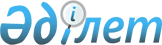 Об утверждении Правил повышения квалификации и переподготовки кадров в области обеспечения единства измерений
					
			Утративший силу
			
			
		
					Приказ Заместителя Премьер-Министра Республики Казахстан - Министра индустрии и новых технологий Республики Казахстан от 26 декабря 2012 года № 489. Зарегистрирован в Министерстве юстиции Республики Казахстан 28 января 2013 года № 8310. Утратил силу приказом Министра по инвестициям и развитию Республики Казахстан от 27 декабря 2018 года № 928 (вводится в действие с 11.04.2019)
      Сноска. Утратил силу приказом Министра по инвестициям и развитию РК от 27.12.2018 № 928 (вводится в действие с 11.04.2019).
      В соответствии с подпунктом 12) пункта 2 статьи 5 Закона Республики Казахстан "Об обеспечении единства измерений" ПРИКАЗЫВАЮ:
      1. Утвердить прилагаемые Правила повышения квалификации и переподготовки кадров в области обеспечения единства измерений.
      2. Комитету технического регулирования и метрологии Министерства индустрии и новых технологий Республики Казахстан (Сатбаев Р.А.) в установленном законодательством порядке обеспечить:
      1) государственную регистрацию настоящего приказа в Министерстве юстиции Республики Казахстан;
      2) официальное опубликование в средствах массовой информации;
      3) размещение на интернет-ресурсе Министерства индустрии и новых технологий Республики Казахстан.
      3. Контроль за исполнением настоящего приказа возложить на вице-министра индустрии и новых технологий Республики Казахстан Тулеушина К.А.
      4. Настоящий приказ вводится в действие по истечении десяти календарных дней после дня его первого официального опубликования. Правила повышения квалификации и переподготовки кадров
в области обеспечения единства измерений
1. Общие положения
      1. Настоящие Правила повышения квалификации и переподготовки кадров в области обеспечения единства измерений (далее – Правила) разработаны в соответствии с подпунктом 12) пункта 2 статьи 5 Закона Республики Казахстан "Об обеспечении единства измерений" и определяют порядок повышения квалификации и переподготовки кадров в области обеспечения единства измерений (далее – обучение).
      2. В настоящих Правилах используются следующие основные понятия:
      1) повышение квалификации – форма профессионального обучения,  позволяющая поддерживать, расширять, углублять, совершенствовать ранее приобретенные профессиональные знания, умения и навыки;
      2) квалификационный курс - законченный цикл теоретического и практического обучения с присвоением специалистам степени профессиональной деятельности;
      3) контроль знаний – оценка приобретенных заявителем теоретических и практических знаний по соответствующему квалификационному курсу обучения, по результатам которой принимается решение о выдаче документа, свидетельствующего о прохождении обучения;
      4) переподготовка – форма профессионального обучения, позволяющая освоить другую профессию или специальность;
      5) учебная программа – программа, определяющая по каждой учебной дисциплине (предмету) содержание и объем знаний, умений, навыков и компетенций, подлежащих освоению; 
      6) заявитель – юридическое или физическое лицо, подающее заявку в организацию, осуществляющую обучение на прохождение квалификационного курса в целях повышения квалификации или переподготовки кадров;
      7) кадры в области обеспечения единства измерений – специалисты, осуществляющие трудовую деятельность в области обеспечения единства измерений, в том числе технические эксперты, поверители средств измерений;
      8) уполномоченный орган – государственный орган, осуществляющий государственное регулирование в области технического регулирования и метрологии;
      9) слушатель – лицо, зачисленное на обучение по квалификационному курсу в организацию, осуществляющее повышение квалификации и переподготовку кадров в области обеспечения единства измерений.
      3. Обучение осуществляется в форме квалификационных курсов.
      4. Организация, осуществляющее повышение квалификации и переподготовку кадров в области обеспечения единства измерений (далее - Организация), ежегодно до начала проведения квалификационных курсов разрабатывает учебную программу по каждому квалификационному курсу, утверждает руководителем и согласовывает с уполномоченным органом.
      5. Учебная программа содержит следующую информацию:
      1) форма профессионального обучения;
      2) наименование квалификационного курса;
      3) продолжительность;
      4) цель проведения обучения;
      5) учебный план, включающий наименование дисциплин, количество часов по каждой дисциплине (разделу), в том числе лекции, практические занятия (при необходимости);
      6) содержание и объем знаний, умений, навыков и компетенций, подлежащих освоению;
      7) форма контроля знаний (тестирование).
      6. Сроки проведения квалификационных курсов составляют не менее:
      2 недель (80 академических часов) – по переподготовке кадров в области обеспечения единства измерений;
      1 недели (40 академических часов) – по повышению квалификации кадров в области обеспечения единства измерений и переподготовке кадров в области обеспечения единства измерений для специалистов, имеющих стаж работы в области обеспечения единства измерений более двух лет. 2. Порядок проведения обучения
      7. Для прохождения обучения заявитель направляет заявку в произвольной форме в Организацию, которая должна содержать сведения о физическом лице, направляющемся на обучение, форму обучения,  наименования квалификационного курса, а также банковские реквизиты организации для работников юридических лиц, ИИН для физических лиц.
      8. Обучение осуществляется согласно учебной программе по соответствующему квалификационному курсу. 
      9. Контроль знаний по результатам обучения осуществляет экзаменационная комиссия Организации, в состав которой входят специалисты со стажем работы в области обеспечения единства измерений в соответствии с дисциплинами учебной программы квалификационного курса не менее 5 лет.
      Контроль знаний осуществляется в форме тестирования. 
      Контроль знаний оценивается положительно в случае набора правильных ответов в количестве не менее пятидесяти процентов от общего количества вопросов тестирования.
      10. По завершении обучения при положительных результатах оценки знаний слушателям выдается удостоверение о повышении квалификации (переподготовке) кадров по соответствующему квалификационному курсу на государственном и русском языках, по форме согласно приложению 1 к настоящим Правилам.
      11. При отрицательных результатах контроля знаний слушателю выдается справка о прослушивании теоретического и практического курса по форме согласно приложению 2 к настоящим Правилам.
      12. Журнал регистрации выданных удостоверений ведется по форме согласно приложению 3 к настоящим Правилам.
      Форма             Удостоверение о повышении квалификации (переподготовке)
      №___________________
      _____________________________________________________________________
                        наименование уполномоченного органа
      _____________________________________________________________________
                  наименование организации, осуществляющей обучение
            Настоящее удостоверение выдано_________________________________
                                    Фамилия, имя, отчество (далее – Ф.И.О.)
      в том, что он (а) с "__" по ""_______________________г. прошел (а)
      теоретический и практический курс повышения квалификации
      (переподготовки) по теме:____________________________________________
      в объеме_______часов и сдал (а) экзамен, свидетельствующий о
      приобретении знаний, необходимых для проведения работ по
      _________________________________
      Руководитель организации   ____________    __________________________
                                   подпись                Ф.И.О.
      Секретарь                  ____________    __________________________
                                   подпись                Ф.И.О.
      МП.
      Дата выдачи     "_______________________" 20___г
                                               город_______________________
      Форма             Справка о прослушивании теоретического и практического курса
      Дана_________________________________________________________________
                                    Фамилия, имя, отчество
      в том, что он (а) с "___" по "___" ______ 20__ г. прослушал (а)
      теоретический и практический курс повышения квалификации
      (переподготовки) по теме:____________________________________________
      в____________________________________________________________________
                  наименование организации, осуществляющей обучение
      Руководитель организации     ____________   _________________________
                                      подпись       Фамилия, имя, отчество
      М.П
      Форма             Журнал регистрации выданных удостоверений
					© 2012. РГП на ПХВ «Институт законодательства и правовой информации Республики Казахстан» Министерства юстиции Республики Казахстан
				
Заместитель Премьер-Министра
Республики Казахстан - 
Министр индустрии и новых технологий 
Республики Казахстан
А. ИсекешевУтверждены
приказом Заместителя
Премьер-Министра
Республики Казахстан –
Министра индустрии и
новых технологий
Республики Казахстан
от 26 декабря 2012 года № 489Приложение 1
к Правилам повышения квалификации и
переподготовки кадров в области
обеспечения единства измеренийПриложение 2
к Правилам повышения квалификации и
переподготовки кадров в области
обеспечения единства измеренийПриложение 3
к Правилам повышения квалификации
и переподготовки кадров в области
обеспечения единства измерений
№ п/п
Фамилия Имя Отчество
Сведения о заявителе
Дата выдачи
№ удостоверения
Подпись слушателя
1
2
3
4
5
6